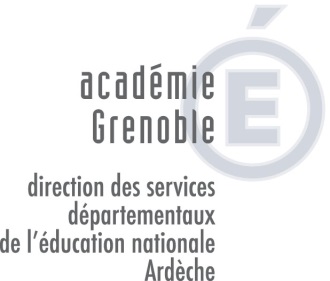 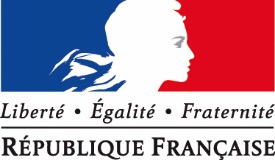 ANNEXE 5DEMANDE DE REPRISE A TEMPS COMPLETANNEE SCOLAIRE 2018/2019(à retourner pour le 31 janvier 2018 dernier délai à votre IEN)Cette demande est nécessaire au rétablissement de votre traitement à 100 % dès le mois de septembre.Nom :Prénom :Adresse personnelle :Affectation 2017/2018 :Circonscription :Je sollicite ma réintégration à temps complet pour l’année scolaire 2018/2019.A,  Le Signature :